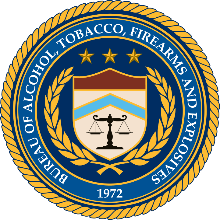 This document contains links to press releases issued by the St. Paul Field Division, of the Bureau of Alcohol, Tobacco, Firearms and Explosives, and the U.S. Attorneys Office, District of Minnesota, in relation to the Minneapolis/St. Paul civil unrest that occurred after the death of George Floyd in May 2020. 
ATF Releases related to the 2020 Twin Cities UnrestMAY UNRESTATF National Response Team Activated to St. Paul  (6/3/2020)ATF National Response Team Activated to Minneapolis  (6/3/2020)Persons of Interest in Twin Cities Arson Cases, Imagery Sought  (6/5/2020)$5,000 Reward Offered to Identify St. Paul Arsonist (6/7/2020)New Persons of Interest Sought in Twin Cities Arsons (6/9/2020)Couple on Run, $10,000 Reward for Info Leading to Apprehension (6/11/2020)ATF Offers $70,000 to Solve Twin Cities Arson Cases (6/15/2020)ATF Increases Reward for Couple on the Run to $20,000 (6/26/2020)ATF provides case update, continues to seek public’s help (6/30/2020)AUGUST UNRESTInvestigators Seeking Suspect Identities from August Arsons (9/24/2020)USAO releases related to the 2020 Twin Cities Unrest MAY UNREST1.   MATTHEW LEE RUPERT 
Federal Criminal Complaint Charges Illinois Man With Traveling To Minnesota To Riot, Possession Of Explosive Devices (6/1/2020), 
Federal Grand Jury Returns Indictment Charging Illinois Man with Arson, Riot,
Illinois Man Pleads Guilty To Arson Of Minneapolis Cell Phone Store (4/7/2021)
Sentencing date: UNK2/3.   GARRETT PATRICK ZIEGLER and FORNANDOUS CORTEZ HENDERSON 
Two Individuals Charged With Throwing Molotov Cocktails into Dakota County Government Building (6/2/2020)
Savage Man Pleads Guilty To Arson Of Dakota County Government Building (8/26/2020)
Savage Man Sentenced To More Than 6 Years In Prison For Arson Of Dakota County Government Building (12/9/2020)
Long Lake Man Sentenced To 5 Years In Prison For Arson Of Dakota County Government Building (2/11/2021)4.   BRANDEN MICHAEL WOLFE 
St. Paul Man Charged In Minneapolis Police Third Precinct Arson (6/8/2020)
Four Indicted in Minneapolis Police Third Precinct Arson (8/25/2020)
Two Men Plead Guilty To Minneapolis Police Third Precinct Arson (1/22/2021)
St. Paul Man Sentenced To Prison, $12 Million In Restitution For Minneapolis Police Third Precinct Arson (5/5/2021)5/6.   SAMUEL ELLIOTT FREY and BAILEY MARIE BALDUS 
Two Individuals Charged With Arson of St. Paul Health and Nutrition Store (6/9/2020)
Charges dropped on Baldus (media link)
Frey – status UNK 
Baldus - Dismissed7.   MCKENZY ANN DEGIDIO DUNN 
Third Individual Arrested and Charged With Arson of St. Paul Health and Nutrition Store (6/10/2020)
Sentenced to community service 8.   MONTEZ TERRILL LEE 
Rochester Man Charged With Arson of Minneapolis Pawn Shop (6/15/2020)
Continuance 9.   DYLAN SHAKESPEARE ROBINSON 
Brainerd Man Charged In Minneapolis Police Third Precinct Arson (6/16/2020)
Four Indicted in Minneapolis Police Third Precinct Arson (8/25/2020)
Brainerd Man Pleads Guilty To Minneapolis Police Third Precinct Arson (12/15/2020)
Brainerd Man Sentenced To Prison, $12 Million In Restitution For Minneapolis Police Third Precinct Arson (4/28/2021)10.   BRYCE MICHEAL WILLIAMS 
Staples Man Charged In Minneapolis Police Third Precinct Arson (6/16/2020)
Four Indicted in Minneapolis Police Third Precinct Arson (8/25/2020)
Staples Man Pleads Guilty To Minneapolis Police Third Precinct Arson (11/19/2020)
Staples Man Sentenced To Prison, $12 Million In Restitution For Minneapolis Police Third Precinct Arson (6/7/2021)11.   JESSICA LYNN WHITE 
Andover Woman Charged With Arson of St. Paul Car Rental Agency (6/19/2020)
Dismissed12. MATTHEW SCOTT WHITE 
Minneapolis Man Charged With Arson Of St. Paul Car Rental Agency (6/29/2020)
Minneapolis Man Pleads Guilty To Arson Of St. Paul Car Rental Agency (9/25/2020)
Sentencing date: June 16, 2021 (pending)13. MOHAMED HUSEIN ABDI 
Maplewood Man Charged With Arson Of St. Paul High School (6/29/2020)
Maplewood man admits attempting to torch St. Paul school during unrest - media link (3/25/2021)
Sentencing date: UNK14. ALEXANDER STEVEN HEIL 
Monticello Man Charged With Arson Of Minneapolis Bank (8/21/2020), Pleaded guilty Sept. 22, 2020
Monticello Man Sentenced To Prison For Arson Of Minneapolis Bank (5/25/2021)15. MARC BELL GONZALES 
Wayzata Man Charged With Arson Of Minneapolis Bank (8/21/2020), Pleaded guilty Sept 21, 2020
Wayzata Man Sentenced To Prison For Arson Of Minneapolis Bank (6/2/2021)16. DAVON DE-ANDRE TURNER 
Four Indicted in Minneapolis Police Third Precinct Arson (8/25/2020)
Two Men Plead Guilty To Minneapolis Police Third Precinct Arson (1/22/2021)
St. Paul Man Sentenced To Prison, $12 Million In Restitution For Minneapolis Police Third Precinct Arson (5/13/2021)17/18. JOSE ANGEL FELAN, JR., and MENA DHAYA YOUSIF (2/18/2021)
Two Rochester Fugitives Arrested In Mexico, Charged In Arson Indictment (2/18/2021)
Status UNKAUGUST UNREST1. SHADOR TOMMIE CORTEZ JACKSON 
Richfield Man Charged With Arson Of Target Headquarters (9/11/2020)
Three Men Charged With Conspiracy To Commit Arson Of Target Corporation Headquarters (12/10/2020)
Two Men Plead Guilty To Arson Of Target Corporation Headquarters (1/25/2021)
Richfield Man Sentenced To Prison For Arson Of Target Corporation Headquarters (6/2/2021)2. LEROY LEMONTE PERRY WILLIAMS
Second Individual Charged With Arson Of Target Headquarters (11/20/2020)
Three Men Charged With Conspiracy To Commit Arson Of Target Corporation Headquarters (12/10/2020)
Two Men Plead Guilty To Arson Of Target Corporation Headquarters (1/25/2021)
Sentencing date: UNK 3. VICTOR DEVON EDWARDS 
Three Men Charged With Conspiracy To Commit Arson Of Target Corporation Headquarters (12/10/2020)
Status UNK This running roster is updated by ATF PIO Ashlee Sherrill, 651-587-3368, Ashlee.sherrill@atf.gov. Call or email for updates.